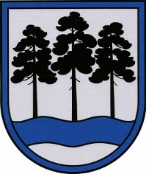 OGRES  NOVADA  PAŠVALDĪBAReģ.Nr.90000024455, Brīvības iela 33, Ogre, Ogres nov., LV-5001tālrunis 65071160, e-pasts: ogredome@ogresnovads.lv, www.ogresnovads.lv PAŠVALDĪBAS DOMES SĒDES PROTOKOLA IZRAKSTS42.Par grozījumiem Ogres novada pašvaldības domes 2022. gada 30. decembra lēmumā “Par Ogres novada Sociālā dienesta amatu klasificēšanas rezultātu apkopojuma apstiprināšanu” (protokola izraksts Nr. 30, 1.)Ogres novada pašvaldībā (turpmāk – Pašvaldība) saņemta Ogres novada Sociālā dienesta 2023. gada 13. novembra vēstule Nr. 1.1-18/1584 “Par izmaiņām amatu un amatalgu likmju sarakstā” (reģistrēta Pašvaldībā 2023. gada 14. novembrī ar Nr. 2-4.1/6061) par jaunu Ogres novada Sociālā dienesta struktūrvienību un atbilstošu amata vietu izveidošanu, lai īstenotu Rīgas plānošanas reģiona deinstitucionalizācijas plāna 2017. – 2020. gadam 2. redakcijas Stratēģiskajā daļā iekļautos sabiedrībā balstītu sociālo pakalpojumu infrastruktūras attīstības risinājumus – nodrošinātu pakalpojumus bērniem ar funkcionāliem traucējumiem Suntažu ielā 2, Ogrē un sabiedrībā balstītus sociālos pakalpojumus ar mērķi, nodrošināt personām  ar garīga rakstura traucējumiem neatkarīgu dzīvi un integrāciju sabiedrībā Poruka ielā 1, Ogrē. Pamatojoties uz Pašvaldību likuma 10. panta pirmās daļas 8. punktu, Valsts un pašvaldību institūciju amatpersonu un darbinieku atlīdzības likuma pārejas noteikumu 52. punktu un Ministru kabineta 2022. gada 26. aprīļa noteikumu Nr. 262 “Valsts un pašvaldību institūciju amatu katalogs, amatu klasifikācijas un amatu apraksta izstrādāšanas kārtība” 25. punktu, balsojot: ar 23 balsīm "Par" (Andris Krauja, Artūrs Mangulis, Atvars Lakstīgala, Dace Kļaviņa, Dace Māliņa, Dace Veiliņa, Daiga Brante, Dainis Širovs, Dzirkstīte Žindiga, Egils Helmanis, Gints Sīviņš, Ilmārs Zemnieks, Indulis Trapiņš, Jānis Iklāvs, Jānis Kaijaks, Jānis Siliņš, Kaspars Bramanis, Pāvels Kotāns, Raivis Ūzuls, Rūdolfs Kudļa, Santa Ločmele, Toms Āboltiņš, Valentīns Špēlis), "Pret" – nav, "Atturas" – nav,Ogres novada pašvaldības dome  NOLEMJ: Izdarīt Ogres novada pašvaldības domes 2022. gada 30. decembra lēmumā “Par Ogres novada Sociālā dienesta amatu klasificēšanas rezultātu apkopojuma apstiprināšanu” (protokola izraksts Nr. 30, 1.) šādus grozījumus: papildināt pielikumu ar 12.1 punktu šādā redakcijā:aizstāt pielikuma 14. punkta kolonnā “Amata vienību skaits” skaitli “3” ar  skaitli “5”;aizstāt pielikuma 28. punkta kolonnā “Profesijas kods” skaitli “2635 01” ar  skaitli “3412 03”;svītrot pielikuma 32. punktu;izteikt pielikuma 35. punktu šādā redakcijā:aizstāt pielikuma 36. punkta kolonnā “Profesijas kods” skaitli “2221 46” ar  skaitli “3221 01”;aizstāt pielikuma 50. punkta kolonnā “Profesijas kods” skaitli “1344 07” ar  skaitli “1343 03”;aizstāt pielikuma 58. punkta kolonnā “Profesijas kods” skaitli “2221 46” ar  skaitli “3221 01”;papildināt pielikumu no 59. punkta līdz 71. punktam šādā redakcijā:papildināt pielikumu ar tekstu šādā redakcijā:“* GRT – garīga rakstura traucējumi** FT - funkcionāli traucējumi*** ABA terapeits – terapeits, kurš strādā ar zinātnisku metodi, ar kuras palīdzību speciālists nosaka saistību starp uzvedību un dažādiem apkārtējās vides stimuliem. Ar praktisku metožu palīdzību, mainot dažādus stimulus, mainās arī bērna uzvedība.”.Noteikt, ka šā lēmuma apakšpunkti:   no 1.1. līdz 1.8. stājas spēkā 2024. gada 1. janvārī;   no 1.9. līdz 1.10. stājas spēkā 2024. gada 1. aprīlī.Kontroli par lēmuma izpildi uzdot Ogres novada pašvaldības izpilddirektora vietniekam.(Sēdes vadītāja,domes priekšsēdētāja E. Helmaņa paraksts)Ogrē, Brīvības ielā 33                  Nr.19 2023. gada 30. novembrī12.1 Saimniecības pārzinis5151 112I4135. Logopēds2266 036/6.1II C80,5Grupu dzīvokļa pakalpojums/Atelpas brīža pakalpojums personām ar GRT*Grupu dzīvokļa pakalpojums/Atelpas brīža pakalpojums personām ar GRT*Grupu dzīvokļa pakalpojums/Atelpas brīža pakalpojums personām ar GRT*Grupu dzīvokļa pakalpojums/Atelpas brīža pakalpojums personām ar GRT*Grupu dzīvokļa pakalpojums/Atelpas brīža pakalpojums personām ar GRT*Grupu dzīvokļa pakalpojums/Atelpas brīža pakalpojums personām ar GRT*Grupu dzīvokļa pakalpojums/Atelpas brīža pakalpojums personām ar GRT*59.Vadītājs ar sociālā darbinieka funkcijām1343 0336V11160.Sociālais rehabilitētājs3412 0243.1III A6161.Aprūpētājs5322 0243.1I A55Dienas aprūpes centrs bērniem ar FT**Dienas aprūpes centrs bērniem ar FT**Dienas aprūpes centrs bērniem ar FT**Dienas aprūpes centrs bērniem ar FT**Dienas aprūpes centrs bērniem ar FT**Dienas aprūpes centrs bērniem ar FT**Dienas aprūpes centrs bērniem ar FT**62.Dienas aprūpes centra un Sociālās rehabilitācijas pakalpojumu centra Ogrē vadītājs1341 0336V11163.Sociālais darbinieks2635 0143.1V A9164.Sociālais rehabilitētājs3412 0243.1III A6165.Sociālais aprūpētājs3412 0143.1III B6166.Sociālais audzinātājs5311 0633I42Sociālās rehabilitācijas pakalpojumu centrs OgrēSociālās rehabilitācijas pakalpojumu centrs OgrēSociālās rehabilitācijas pakalpojumu centrs OgrēSociālās rehabilitācijas pakalpojumu centrs OgrēSociālās rehabilitācijas pakalpojumu centrs OgrēSociālās rehabilitācijas pakalpojumu centrs OgrēSociālās rehabilitācijas pakalpojumu centrs Ogrē67.Psihologs2634 0143.2I B8168.Fizioterapeits2264 026.1II C8169.Ergoterapeits2264 046.1II C8170.Audiologopēds2266 016.1II C8171.ABA*** terapeits2634 0143.2I B81